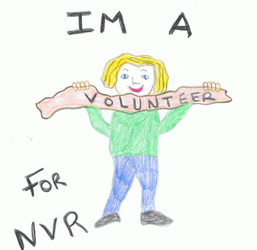 Active NVR Parent Volunteers RequiredIf you….have completed an NVR parenting coursehave gained a good understanding of the NVR approach and skillsare ready and willing to share some of your NVR lived experiences with other parentscan spare 6 hours of your time over 12 weeks with a view of becoming involved in a future parent groupwould be willing to participate in one-to-one mentoring with an NVR parent mentorYou are the right person for us.                                              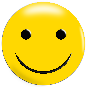 Please contact Elisabeth Heismann by Monday, the 7th November 2016Mobile No: 07557745985 e-mail: heismanne@gmail.com